ArbeitsblattFeldkirch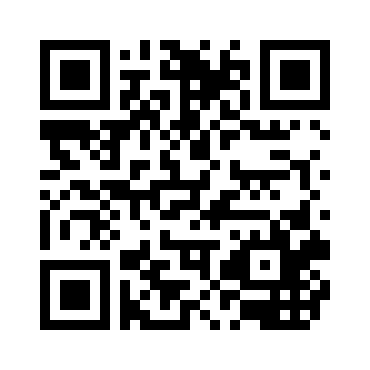 1) Fotografiert mit dem Tablet diesen Code. 2) Drückt auf das X, um die Information zu schließen.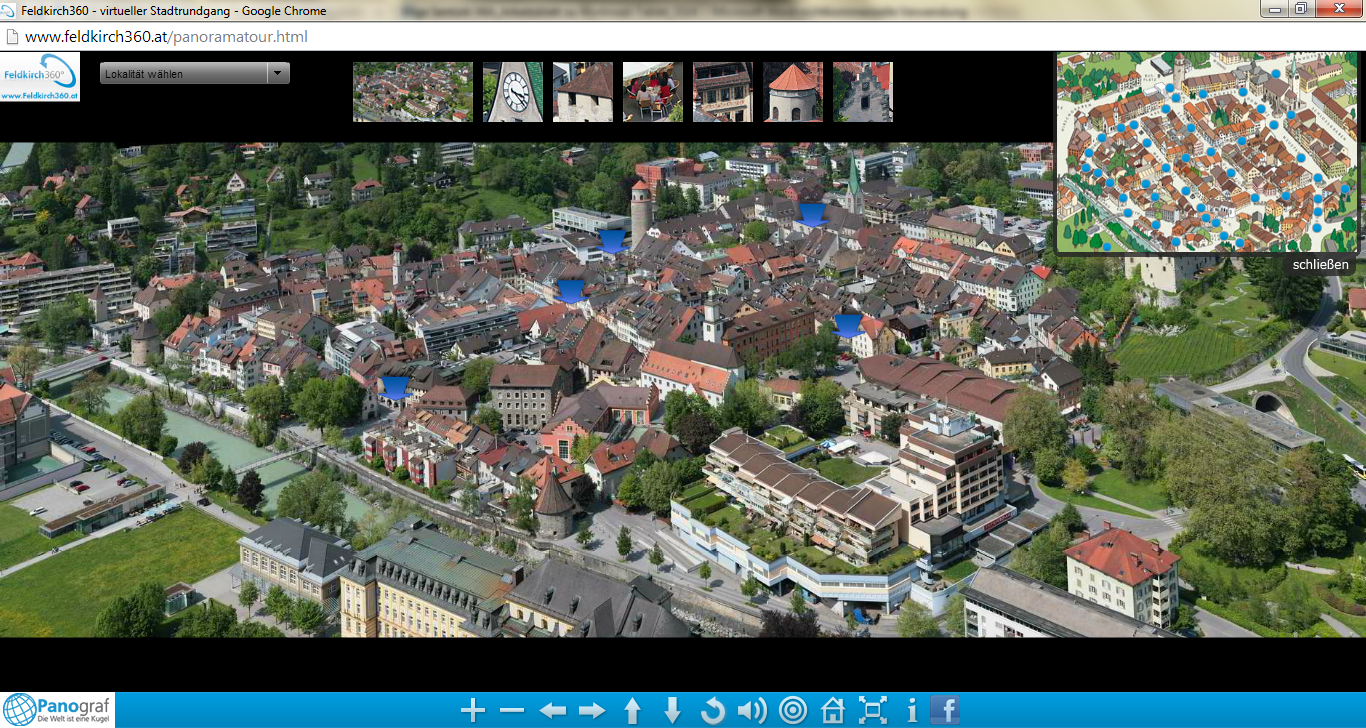 3) Nun seht ihr die Stadt Feldkirch vor euch. Oben in der Mitte  könnt ihr den „Katzenturm“ sehen. Hier beginnt ihr, indem  ihr auf den blauen Pfeil daneben klickt.  4) Nun seid ihr beim Sparkassenplatz. Klickt auf    	, wenn ihr nicht wollt, 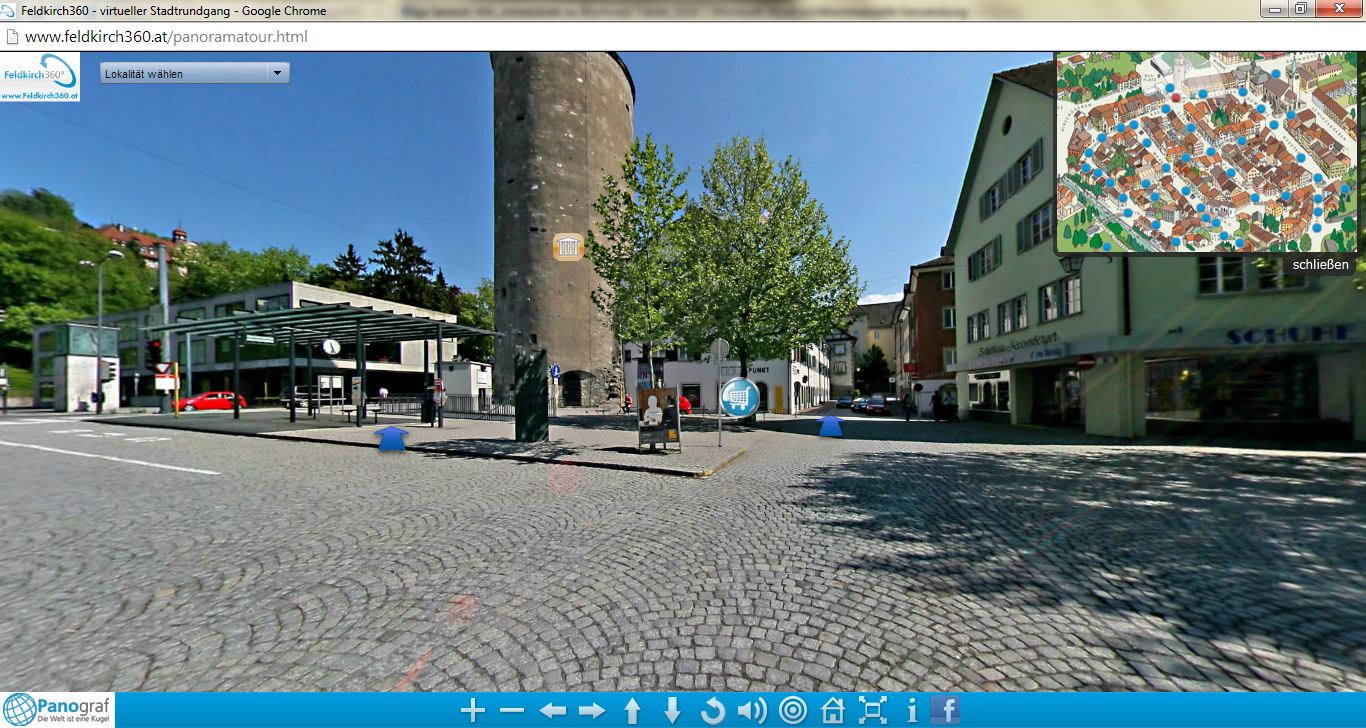     dass das Bild sich dreht. 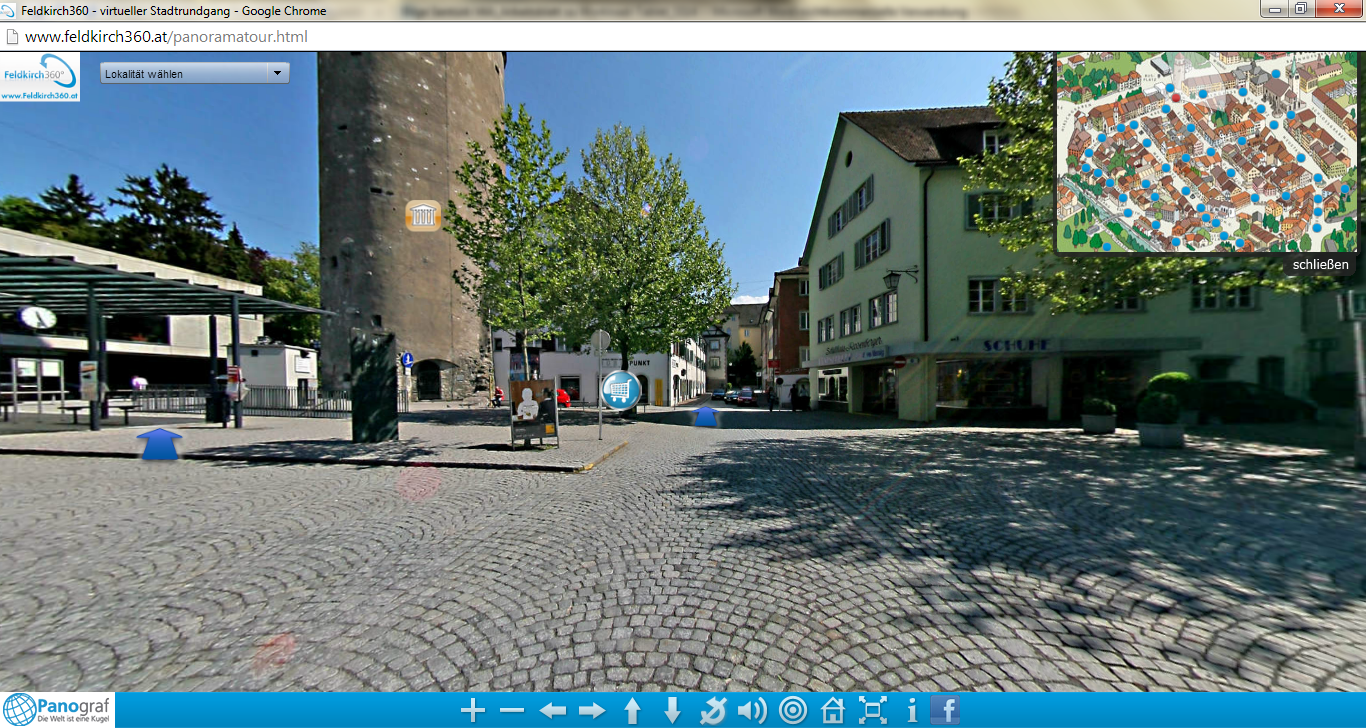 5) Klickt auf 	, um euch Informationen über einzelne     Sehenswürdigkeiten zu holen. 6) Erkundigt gemeinsam die Stadt und schreibt euch Informationen zu     folgenden Sehenswürdigkeiten auf:Katzenturm________________________________________________________________________________________________________________________________________________________________________________________________________________________________Dom St. Nikolaus________________________________________________________________________________________________________________________________________________________________________________________________________________________________Schattenburg________________________________________________________________________________________________________________________________________________________________________________________________________________________________